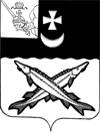 АДМИНИСТРАЦИЯ БЕЛОЗЕРСКОГО МУНИЦИПАЛЬНОГО ОКРУГА ВОЛОГОДСКОЙ ОБЛАСТИП О С Т А Н О В Л Е Н И ЕОт   11.05.2023   № 578О  поддержании   в     состоянии     постояннойготовности     к     использованию        системыоповещения  и   информирования     населения Белозерского     муниципального    округа    об угрозе   возникновения   или    возникновении чрезвычайных     ситуаций      природного       итехногенного характера, а также об опасностях,возникающих  при  военных  конфликтах   иливследствие  этих  конфликтовВ соответствии с Федеральными законами от 21.12.1994 № 68-ФЗ «О защите населения и территорий от чрезвычайных ситуаций природного и техногенного характера», от 12.02.1998 № 28-ФЗ «О гражданской обороне», от 06.10.2003 № 131-ФЗ «Об общих принципах организации местного самоуправления в Российской Федерации», постановлением Правительства Российской Федерации от 30.12.2003 № 794 «О единой государственной системе предупреждения и ликвидации чрезвычайных ситуаций», постановлением Правительства Вологодской области от 17.06.2013 № 614 «О поддержании в состоянии постоянной готовности к использованию системы оповещения и информирования населения Вологодской области об угрозе возникновения или возникновении чрезвычайных ситуаций природного и техногенного характера, а также об опасностях, возникающих при военных конфликтах или вследствие этих конфликтов»,ПОСТАНОВЛЯЮ:1. Утвердить Положение о поддержании в состоянии постоянной готовности к использованию системы оповещения и информирования населения Белозерского муниципального округа об угрозе возникновения или возникновении чрезвычайных ситуаций природного и техногенного характера, а также об опасностях, возникающих при военных конфликтах или вследствие этих конфликтов.2. МКУ «ЕДДС» округа:- обеспечить своевременное оповещение и информирование органов и структурных подразделений администрации Белозерского муниципального округа, подведомственных им учреждений и предприятий об опасностях, возникающих при чрезвычайных ситуациях природного и техногенного характера, а также опасностях, возникающих при военных конфликтах или вследствие этих конфликтов.- обеспечить своевременное оповещение и информирование организаций и населения Белозерского муниципального округа об опасностях, возникающих при чрезвычайных ситуациях природного и техногенного характера, а также опасностях, возникающих при военных конфликтах или вследствие этих конфликтов.- обеспечить своевременное оповещение и информирование спасательных служб гражданской обороны Белозерского муниципального округа и сил Белозерского районного звена территориальной подсистемы РС ЧС об опасностях, возникающих при чрезвычайных ситуациях природного и техногенного характера, а также опасностях, возникающих при военных конфликтах или вследствие этих конфликтов.3. Руководителям подведомственных администрации Белозерского муниципального округа учреждений, структурных подразделений обеспечить своевременное оповещение и информирование работающего персонала. 4. Руководителям организаций, предприятий и учреждений, осуществляющих административно – хозяйственную деятельность на территории Белозерского муниципального округа, независимо от форм собственности и ведомственной принадлежности, принять необходимые меры для обеспечения своевременного оповещения и информирования работающего персонала об угрозе  возникновения  или о возникновении чрезвычайных ситуаций природного и техногенного характера, а также об опасностях, возникающих при военных конфликтах или вследствие этих конфликтов на территории объектов.5.	Рекомендовать начальникам территориальных управлений Белозерского муниципального округа:- принять необходимые меры для обеспечения своевременного оповещения населения об угрозе возникновения или возникновении чрезвычайных ситуаций природного и техногенного характера, а также об опасностях, возникающих при военных конфликтах или вследствие этих конфликтов в пределах границ территориальных управлений.- представить в отдел мобилизационной работы, территориальной и гражданской обороны, чрезвычайных ситуаций администрации Белозерского муниципального округа копии маршрутов  оповещения населения территориальных управлений.6. Признать утратившим силу постановление администрации района от 31.05.2022 № 176 «О  поддержании   в     состоянии     постоянной готовности     к     использованию        системы оповещения  и   информирования     населения Белозерского     муниципального    района    об угрозе   возникновения   или    возникновении чрезвычайных     ситуаций      природного       и техногенного характера, а также об опасностях, возникающих  при  военных  конфликтах   иливследствие  этих  конфликтов», за исключением пункта 6.        7. Настоящее постановление вступает в силу после его официального опубликования в районной газете «Белозерье» и подлежит размещению на официальном сайте Белозерского муниципального округа в информационно-телекоммуникационной сети «Интернет».8. Контроль за выполнением настоящего постановления оставляю за собой.Глава округа                                                                                    Д.А. Соловьев    УТВЕРЖДЕНОпостановлением администрации от 11.05.2023 № 578ПОЛОЖЕНИЕо поддержании в состоянии постоянной готовностик использованию системы оповещения и информирования населения Белозерского муниципального округа об угрозе возникновения или возникновении чрезвычайных ситуаций природного и техногенного характера, а также об опасностях, возникающих при военныхконфликтах или вследствие этих конфликтовI. Общие положения1. Настоящее Положение определяет порядок использования системы оповещения населения Белозерского муниципального округа об угрозе возникновения или возникновении чрезвычайных ситуаций природного и техногенного характера, а также об опасностях, возникающих при военных конфликтах или вследствие этих конфликтов.2. Организация оповещения возлагается на МКУ «ЕДДС» округа.3. МКУ «ЕДДС» округа, совместно с отделом информационных технологий и защиты информации администрации округа, при участии отдела мобилизационной работы, территориальной и гражданской обороны, чрезвычайных ситуаций администрации Белозерского муниципального округа и организаций связи проводит проверки работоспособности системы оповещения.	4. В целях обеспечения постоянной готовности системы оповещения и документов по оповещению:  4.1. Отдел мобилизационной работы, территориальной и гражданской обороны,  чрезвычайных ситуаций администрации Белозерского муниципального округа:4.1.1. Разрабатывает:- и передает в ЕДДС Белозерского муниципального округа списки оповещения - руководящего состава и должностных  лиц ОМСУ Белозерского муниципального округа; начальников территориальных управлений Белозерского муниципального округа; состава СЗ Белозерского муниципального округа, членов ШТрО обороны Белозерского муниципального округа; ОГ Белозерского муниципального округа и ежемесячно уточняет их совместно с ЕДДС  Белозерского  муниципального округа, в части касающейся;- муниципальные правовые акты по функционированию и поддержанию в постоянной готовности муниципальной системы оповещения;- схемы оповещения (информирования) руководящего состава Белозерского муниципального округа, руководителей организаций и населения Белозерского муниципального округа, а также осуществляет их корректировку по мере необходимости, но не реже одного раза в год, в части касающейся;	- тексты речевых сообщений для оповещения и информирования населения, и организует запись совместно с отделом информационных технологий на различные виды носителей информации (при необходимости);- вносит предложения об изменениях в инструкцию по действиям дежурных диспетчеров ЕДДС Белозерского муниципального округа при получении сигнала оповещения.4.1.2. Участвует в:- заключении соглашений (договоров) с операторами связи, действующими на территории Белозерского муниципального округа, для обеспечения технической готовности аппаратуры оповещения, средств связи, каналов связи, используемых в системах оповещения;- разработке совместно с организациями связи, операторами связи Порядка взаимодействия оперативных дежурных и дежурно-диспетчерских служб при передаче сигналов оповещения и речевой информации;- заключении соглашений (договоров) с операторами связи, действующими на территории Белозерского муниципального округа, для обеспечения технической готовности аппаратуры оповещения, средств связи, каналов связи, используемых в системах оповещения,		- проведении проверок системы оповещения, тренировок по передаче сигналов оповещения и речевой информации.4.1.3. Организует и осуществляет подготовку персонала ЕДДС Белозерского муниципального округа по отработке документов оповещения, передаче сигналов оповещения и речевой информации, в соответствии с действующими нормативными и правовыми актами.  		4.1.4. Осуществляет контроль за разработкой, условиями хранения и наличием документов по оповещению в ЕДДС Белозерского муниципального округа, содержащих, в том числе служебную информацию ограниченного распространения.	4.2. МКУ «ЕДДС»:          4.2.1. Совместно с отделом мобилизационной работы, территориальной и  гражданской обороны, чрезвычайных ситуаций администрации Белозерского муниципального округа уточняет списки оповещения - состава СЗ Белозерского муниципального округа; членов ШТрО Белозерского муниципального округа; ОГ Белозерского муниципального округа.Осуществляет подготовку персонала ЕДДС Белозерского муниципального округа по отработке документов по оповещению, передаче сигналов оповещения и речевой информации, в соответствии с действующими нормативными и правовыми актами.4.2.2.Участвует в разработке совместно с организациями связи, операторами связи Порядка взаимодействия оперативных дежурных и дежурно-диспетчерских служб при передаче сигналов оповещения и речевой информации.		4.2.3. Организует разработку документации ЕДДС Белозерского муниципального округа по действиям при получении сигналов оповещения (ведомостей контроля за ходом оповещения и прибытия руководящего состава и должностных лиц ОМСУ Белозерского муниципального округа, начальников территориальных управлений Белозерского муниципального округа и др.), в части касающейся исполнения функций и полномочий, возложенных на ЕДДС Белозерского муниципального округа по оповещению.4.2.4. Осуществляет подготовку и подписание соглашений с организациями, имеющими дежурно-диспетчерские службы о порядке обмена информацией.4.2.5. По согласованию с отделом мобилизационной работы, территориальной и гражданской обороны, чрезвычайных ситуаций администрации Белозерского муниципального округа перерабатывает схемы оповещения и информирования органов и структурных подразделений администрации Белозерского муниципального округа, подведомственных им учреждений и предприятий; органов местного самоуправления, территориальных управлений, организаций и населения Белозерского муниципального округа; спасательных служб гражданской обороны Белозерского муниципального округа и сил Белозерского районного звена территориальной подсистемы РСЧС, а также по мере необходимости осуществляет их корректировку, но не реже одного раза в год.II. Предназначение и основные задачи2.1. Система оповещения предназначена для своевременного оповещения:- руководящего состава (в том числе и гражданской обороны Белозерского муниципального округа) и Белозерского районного звена территориальной подсистемы Российской единой системы предупреждения и ликвидации чрезвычайных ситуаций (Единой государственной системы предупреждения и ликвидации чрезвычайных ситуаций) (далее – РСЧС); - специально подготовленных сил и средств, предназначенных и выделяемых (привлекаемых) для предупреждения и ликвидации чрезвычайных ситуаций, сил и средств гражданской обороны на территории Белозерского муниципального округа;- дежурно-диспетчерских служб организаций;- населения, проживающего на территории Белозерского муниципального округа.2.2. Документы по оповещению (алгоритмы действий дежурного диспетчера ЕДДС Белозерского муниципального округа, инструкции по оповещению, списки оповещения, схемы оповещения, ведомости контроля за ходом оповещения и прибытия и др.) предназначены для:- качественного планирования полного и своевременного оповещения руководителей всех уровней, граждан проживающих (находящихся на территории) Белозерского муниципального округа в соответствии с заложенными схемами и списками оповещения; - определения порядка оповещения; - ведения количественного учета оповещаемых и прибывших в соответствии с заложенными списками и схемами и др.Ш. Порядок использования системы оповещения3.1. Распоряжение на использование системы оповещения отдается главой Белозерского муниципального округа, а в его отсутствие лицом, исполняющим обязанности главы Белозерского муниципального округа.3.2. Задействование системы оповещения осуществляется с рабочего места диспетчера ЕДДС Белозерского муниципального округа.3.3. Система оповещения в случае необходимости может быть задействована в мирное время для оповещения об экстренном сборе руководящего состава Белозерского муниципального округа в случае возникновения чрезвычайных ситуаций, при проведении учебно-практических мероприятий мобилизационной подготовки, гражданской обороны и мероприятий, направленных на предупреждение и ликвидацию чрезвычайных ситуаций природного и техногенного характера  проводимых в масштабе округа, а также в иных случаях, предусмотренных Российским законодательством по решению главы Белозерского муниципального округа, а в его отсутствие лицом, исполняющим обязанности главы Белозерского муниципального округа.3.4. О случаях несанкционированного задействования системы оповещения диспетчер ЕДДС Белозерского муниципального округа (повседневный орган управления РЗ ТП РСЧС) немедленно извещает отдел мобилизационной работы, территориальной и гражданской обороны, чрезвычайных ситуаций администрации Белозерского муниципального округа (постоянно действующий орган управления РЗ ТП РСЧС).IV. Порядок совершенствования и поддержанияв постоянной готовности системы оповещения                        	4.1. В целях поддержания системы оповещения в состоянии постоянной готовности:	4.1.1. Отдел информационных технологий и защиты информации администрации Белозерского муниципального округа при взаимодействии с МКУ «ЕДДС» округа,  Белозерским филиалом ПАО междугородной и международной электрической связи «Ростелеком» и ГТРК «Вологда»:                       	- обеспечивает техническую готовность аппаратуры оповещения, средств связи;   	- каналов связи и средств телерадиовещания, используемых в системе оповещения;	- обеспечивает готовность системы оповещения к передаче сигналов оповещения и речевой информации.  	4.2. С целью контроля за поддержанием в готовности системы оповещения населения организуются и проводятся следующие виды проверок:- комплексные проверки готовности системы оповещения населения с включением оконечных средств оповещения и доведением проверочных сигналов и информации до населения;- технические проверки готовности к задействованию систем оповещения населения без включения оконечных средств оповещения населения. Комплексные проверки готовности системы оповещения проводятся два раза в год, при этом включение оконечных средств оповещения и доведение проверочных сигналов и информации до населения осуществляется в дневное время в первую среду марта и октября.Технические проверки готовности к задействованию систем оповещения проводятся без включения оконечных средств оповещения населения путем передачи проверочного сигнала и речевого сообщения «Техническая проверка» с периодичностью не реже одного раза в сутки, при этом передача пользователям услугами связи (оконечное оборудование), а также выпуск в эфир (публикация) редакциями средств массовой информации проверочного сигнала «Техническая проверка» не производится.4.3. По результатам комплексных проверок готовности системы оповещения населения оформляется акт, в котором отражаются проверенные вопросы, выявленные недостатки, предложения по их своевременному устранению и оценка готовности системы оповещения населения, а также уточняется паспорт системы оповещения населения.